Grammar activity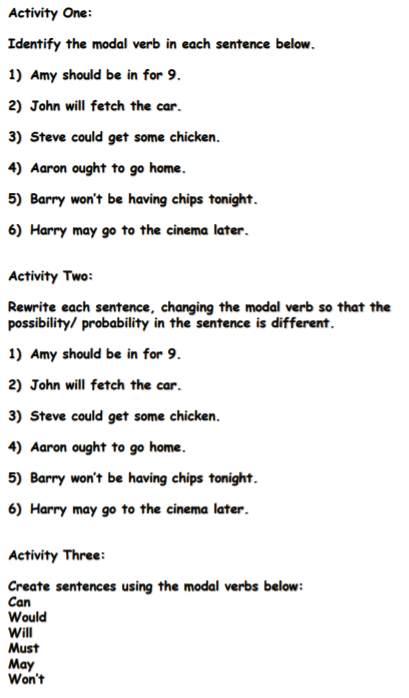 Comprehension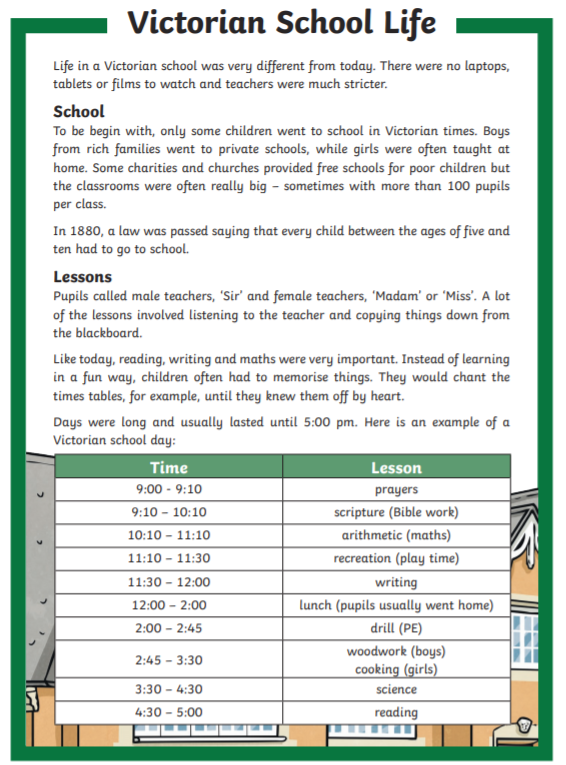 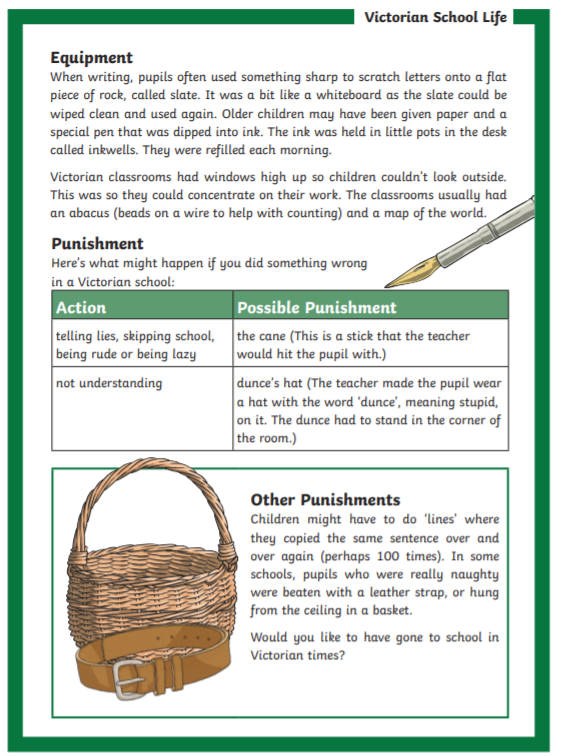 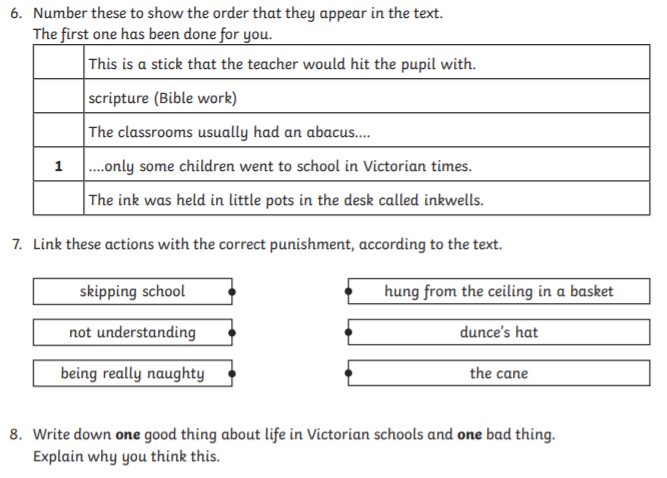 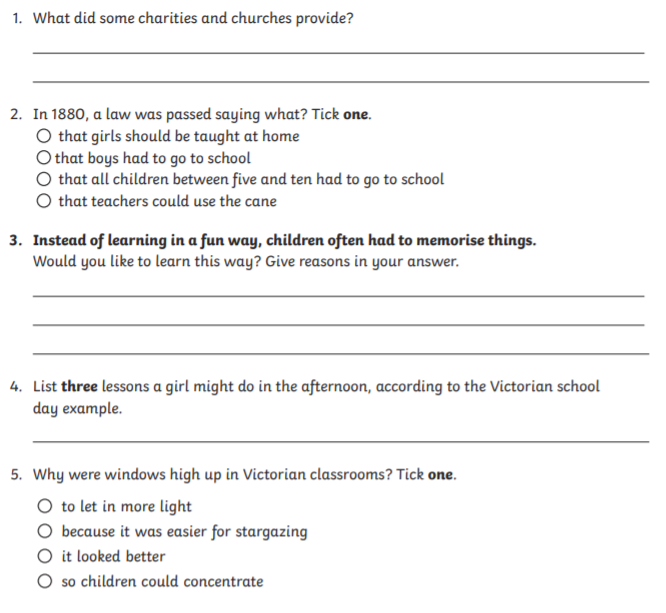 